Hazine MüsteşarlığındanKarayolları Motorlu Araçlar Zorunlu Mali Sorumluluk Sigortasının Sonlandırılmasına İlişkin Sektör Duyurusu (2015/13)Bilindiği üzere, 2918 sayılı Karayolları Trafik Kanunu ile motorlu araç işletilmesinden kaynaklanan sorumluluk riski için Karayolları Motorlu Araçlar Zorunlu Mali Sorumluluk Sigortası (Trafik Sigortası) yaptırılması hükme bağlanmıştır. Söz konusu sigorta ile motorlu araç işletilmesi nedeniyle üçüncü kişilerin sigoıta şirketlerine doğrudan başvuru olanağı tanınmış ve aynı Kanunun 95 inci maddesinin 1 inci fıkrası ile "Sigorta sözleşmesinden veya sigorta sözleşmesine İlişkin kanun hükümlerinden doğan ve tazminat yükümlülüğünün kaldırılması veya miktarının azaltılması sonucunu doğuran haller zarar görene karşı ileri sürülemez." esası öngörülmüştür.Nitekim bu çerçevede, Karayolları Motorlu Araçlar Zorunlu Mali Sorumluluk Sigortasının Sigorta Ücretinin Ödenmesi başlıklı C.l inci maddesi;"Sigorta ücretinin tamamı, sözleşme yapılır yapılmaz poliçenin teslimi karşılığında peşinen ödenir. Ancak taraflar sigorta priminin en az dörtte biri poliçenin teslimi karşılığında peşin olmak koşuluyla taksitler halinde ödenmesini kabul edebilirler. Bu takdirde sigortacı prim ödenmemesi sebebiyle sahip olduğu sözleşmenin feshi hakkından vazgeçmiş sayılır."hükmünü amirdir.Bu mevzuat hükümleri çerçevesinde Trafik Sigortası sözleşmelerinin sonlandırılması aşağıdaki esaslara bağlanmıştır;1. Trafik Sigortasında mükerrer poliçe düzenlenmesi ile satış ve sair sebeplerle araç işleteni vasfının sona ermesi hallerinde Trafik Sigortası sözleşmesinin sonlandırılması imkân dahilinde olup, bu sebepler dışında herhangi bir durumda sözleşmenin sonlandırılmasına olanak tanınmamaktadır.Mükerrer poliçeye ilişkin olarak, mevcut poliçelerin vadesinin bitimine 30 gün öncesinden itibaren mükerrer poliçe düzenlenebilir. Bu durumda, mükerrer poliçelerin başlama tarihleri dikkate alınmaksızın, bu poliçelerden herhangi birisi gelecek dönem için geçerli olacakken diğerleri mebdeinden (başlangıçtan) sonlandırılabilir.09.03.2015Ayrıca, yeni bir poliçe düzenlenmesi veya poliçe yenileme durumlarında, yenileme vadesinden itibaren veya yeni poliçenin tanzim tarihinden itibaren 30 günlük süre içinde mükerrer poliçe düzenlenebilir. Bu kapsamda düzenlenen mükerrer poliçeler teminat boşluğu olmayacak şekilde sigortalının talebi üzerine söz konusu 30 günlük süre içinde son 1 and iril ab i lir.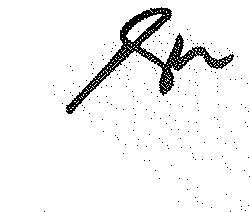 Bu Sektör Duyurusunun 1 inci maddesine istisna olarak, kazanılmış gün primine yıllık poliçe priminin % 10'unun ilave edilmesi ile hesaplanacak fesih prim tutarının sigortalı tarafından sigortacıya ödenmiş olması ve yeni düzenlenecek poliçenin bir önceki münfesih poliçeyle bitiş ve başlangıç tarihlerinin teminat boşluğu olmayacak şekilde birbirlerini izlemesi kaydıyla, trafik sigortası poliçesi sigortalının talebi üzerine s onl and mî ab i lir.Bu Sektör Duyurusunda belirtilen usul ve esaslar dışında mükerrer poliçe gerekçesiyle trafik sigortası poliçeleri sonlandırılamaz.Söz konusu Trafik Sigortası poliçelerinde sigorta şirketlerinin ve aracılarının sigoıta primi alacakları için her türlü hukuki müracaat yollarının devam ettiği izahtan varestedir.05.02.2010 tarihli ve 2010/6 sayılı; 25.10.2010 tarihli ve 2010/37 sayılı Sektör Duyuruları yürürlükten kaldırılmışı ir.Bu sektör duyurusu, 2 inci maddesi 01.06.2015 tarihinden geçerli olmak üzere, 10.03.2015 tarihinde yürürlüğe girer.